1 февраля.Тема: Перестановка и группировка множителей (учебник, с.17)I. Устный счет.1. Разминка «Сколько…».• …пальцев на правой ноге?• …задних и передних лап у гуся?• …углов у квадрата?• …хвостов у двух котов?• …гномов у Белоснежки?2. Задачи на смекалку от Белоснежки.• Тройка лошадей, на которой Белоснежка и Принц отправились во дворец готовиться к свадьбе, пробежала 15 км. Сколько км пробежала каждая лошадь? • В корзине у злой королевы лежало 10 яблок. Два из них она разрезала пополам. Сколько яблок в корзине? Устная работа.– На прошлом уроке мы решали задачи на движение, давайте проверим, как вы умеете это делать.– Послушайте стихотворение-подсказку и используйте его при решении задач на нахождение расстояния, времени и скорости.Хочешь узнать расстояние, путь,Скорость на время умножь, не забудь!Если же скорость захочешь найти,Путь ты на время скорей раздели!– Прочитайте задачу.• Белоснежка бежала среди темных деревьев целых 3 часа и, наконец, остановилась у домика семи гномов, который находился за семью холмами на расстоянии 12 км. С какой скоростью бежала Белоснежка?-Как найти скорость?-Нужно расстояние разделить на время.• Белоснежка бежала со скоростью 4 км/ч среди темных деревьев очень долго. И, наконец, остановилась у домика семи гномов, который находился за семью холмами на расстоянии 12 км. Сколько времени бежала Белоснежка?-Как найти время?-Нужно расстояние разделить на скорость.• Белоснежка бежала со скоростью 4 км/ч среди темных деревьев целых 3 часа. И, наконец, остановилась у домика семи гномов, который находился за семью холмами. Сколько километров пришлось пробежать Белоснежке, прежде чем она добралась до домика семи гномов?-Как найти расстояние?-Нужно скорость умножить на время.– Можно ли считать стихотворение-подсказку выводом по выполненному заданию? Прочитайте стихотворение.Новая тема урока.7 · 2 · 50 =– Посмотрите внимательно на числовое выражение. Вызовет ли затруднение вычисление в заданном порядке? Есть ли у вас предположения, как удобнее выполнить вычисление? В каком порядке нужно перемножить эти числа, чтобы быстрее вычислить ответ? (2 · 50 · 7)– Какой закон умножения вы использовали? (Сочетательный.)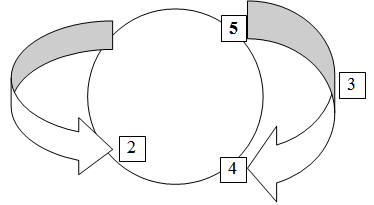 – Посмотрите внимательно на круг. Как удобнее перемножить, начиная с числа 5, – по часовой стрелке или против часовой стрелки? Докажите.– Итак, мы использовали перестановку множителей. А если множителей много? В каком порядке вы выполните действия в данном числовом выражении? Объясните.25 · 3 · 4 · 9 =– Да, если множителей много, то можно использовать группировку.– Итак, сформулируйте тему урока. (Перестановка и группировка множителей.)– Пригодится ли этот способ умножения чисел на уроках математики в дальнейшем?– А сейчас наша задача – отработать навык перестановки и группировки множителей.– Вспомните и назовите свойства умножения (с. 120).• От перестановки множителей произведение не изменяется.2 · 4 · 5 = 2 · 5 · 4• Два соседних множителя можно заменять их произведением.(6 · 2) · 5 = 6 · (2 · 5)8 · 5 · 25 · 4 = (8 · 5) · (25 · 4) № 65 (устно) №66 записать и решить, подчеркивая карандашиком числа, которые легче перемножить.1. Решение задачи.№ 67.Решить эту задачу двумя способами. Обязательно начертить чертеж к задаче.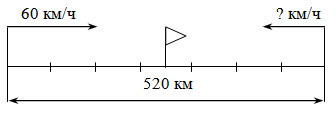 I способ:1) 60 · 4 = 240 (км) – прошел первый поезд.2) 520 – 240 = 280 (км) – прошел второй поезд.3) 280 : 4 = 70 (км/ч).II способ:1) 520 : 4 = 130 (км/ч) – скорость сближения.2) 130 – 60 = 70 (км/ч).Ответ: скорость второго поезда 70 км/ч.2. Работа над геометрическим материалом. № 70.Домашнее задание: с. 17, № 68 с чертежом, № 72.